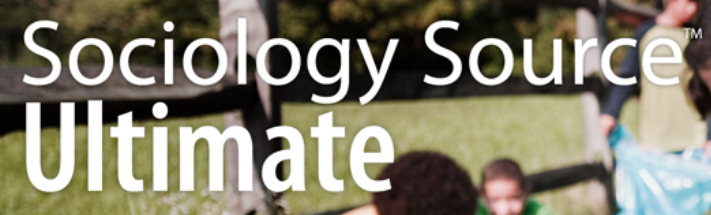 Kuzey Amerika, Afrika, Asya, Okyanusya, Avrupa ve Latin Amerika kaynaklı yüzlerce uluslararası tam metin dergi ile sosyoloji ve ilgili tüm diğer alanlara küresel bakış açısı getiren Sociology Source Ultimate, içerdiği tam metin ve hakemli tam metin dergi sayısı ve kapsamıyla, sosyoloji disiplini için hazırlanmış dünya çapındaki en kapsamlı veri tabanıdır. Geniş bir konu yelpazesine sahip bu otorite kaynak, insan davranış ve etkileşiminin tüm yönlerini detaylı bir şekilde inceleyerek, akademisyenlere ve araştırmacılara eşsiz bir bilgi kaynağı sunmaktadır. Ayrıca, kendi alanlarındaki en çok alıntılanan, en etkili yazarlardan oluşan 26.000'den fazla yazar profili içermektedir.İçeriğinde;1.070’ten fazla aktif tam metin dergi1.000’den fazla aktif ve hakemli tam metin dergi645’den fazla aktif, hakemli ve gecikmesiz tam metin dergi Web of Science ve Scopus’ta indekslenen 600’den fazla tam metin dergi Öne Çıkan Konular:Aile sosyolojisi AntropolojiCinsiyet çalışmalarıDemografi Eğitim sosyolojisi Etnisite ve kimlik Kriminoloji Kurumsal davranış Madde bağımlılığı ve diğer bağımlılıklarVeri tabanı ile ilgili olarak;Erişim linki:                  http://search.ebscohost.com/login.aspx?authtype=ip,uid&profile=ehost&defaultdb=sxiBaşlık listesi:                                                                                                https://www.ebscohost.com/titleLists/sxi-coverage.xls Konularına göre başlıklar: https://www.ebscohost.com/titleLists/sxi-subject.xls Detaylı bilgi: https://www.ebsco.com/products/research-databases/sociology-source-ultimate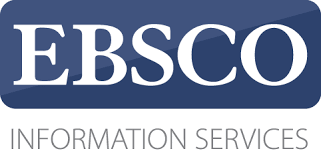 